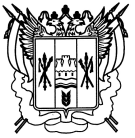 Российская ФедерацияРостовская область Заветинский районмуниципальное образование «Федосеевское сельское поселение»Администрация Федосеевского сельского поселенияРаспоряжение№ 5230.06.2022		                                                     с.ФедосеевкаРуководствуясь Федеральным законом от 02.05.2006 № 59-ФЗ «О порядке рассмотрения обращений граждан Российской Федерации», Уставом муниципального образования «Федосеевское сельское поселение», 1. Утвердить Инструкцию о порядке организации работы с обращениями граждан в Администрации Федосеевского сельского поселения согласно приложению. 2. Главному специалисту по общим вопросам обеспечить исполнение  Инструкции о порядке организации работы с обращениями граждан в Администрации Федосеевского сельского поселения. 3. Контроль за выполнением настоящего распоряжения оставляю за собой.Глава АдминистрацииФедосеевского сельского поселения                                   А.Р. ТкаченкоРаспоряжение вноситглавный специалист пообщим вопросамИНСТРУКЦИЯО порядке организации работы с обращениями граждан в Администрации Федосеевского сельского поселения I. Общие положения 1.1. Инструкция о порядке организации работы с обращениями граждан (далее - Инструкция) разработана во исполнения Федерального закона от 02.05.2006 № 59-ФЗ «О порядке рассмотрения обращений граждан Российской Федерации» и устанавливает требования к организации личного приема граждан и работы по рассмотрению обращений граждан, а также порядок взаимодействия между Администрацией Федосеевского сельского поселения, ее  специалистами, предприятиями, организациями и физическими лицами. 1.2. Прием, учет и первичную обработку поступивших в Администрацию письменных и устных обращений граждан осуществляет главный специалист по общим вопросам (далее - специалист Приемной). 1.3. Информирование по вопросам, связанным с обращениями граждан, осуществляется посредством размещения соответствующей информации на информационных стендах, размещенных в местах, обеспечивающих свободный доступ к ним граждан, официальном сайте Администрации Федосеевского сельского поселения, с использованием средств телефонной и почтовой связи. Для получения информации граждане вправе обращаться:1) лично (на личный прием Главы Администрации Федосеевского сельского поселения);2) устно (лично или по телефону к специалисту Приемной Администрации Федосеевского сельского поселения);3) в письменной форме (направлять индивидуальные и коллективные обращения);4) в форме электронного документа.1.4. Информирование проводится в двух формах: устной и письменной. При ответах на телефонные звонки и личные обращения граждан  специалист Приемной устно информирует обратившихся по интересующим их вопросам. 1.5. Письменное информирование осуществляется при получении письменного обращения от заявителя. В письменном обращении гражданин в обязательном порядке указывает: 1) наименование органа местного самоуправления, в который направляет письменное обращение, либо фамилию, имя, отчество соответствующего должностного лица, либо должность соответствующего лица; 2) свои фамилию, имя, отчество (последнее - при наличии);3) почтовый адрес, по которому должен быть направлен ответ, уведомление о переадресации обращения; номера телефонов (при наличии); адрес электронной почты (при наличии); 4) суть предложения, заявления или жалобы. Письменное обращение подписывается заявителем с указанием даты написания. В случае необходимости в подтверждение своих доводов гражданин прилагает к письменному обращению документы и материалы либо их копии. Обращение, поступившее в форме электронного документа, должно содержать фамилию, имя, отчество (последнее - при наличии) гражданина, адрес электронной почты, по которому должны быть направлены ответ, уведомление о переадресации обращения. Гражданин вправе приложить к такому обращению необходимые документы и материалы в электронной форме. При обращении заявитель в обязательном порядке дает согласие на обработку его персональных данных в соответствии с Федеральным законом от 27.07.2006 № 152-ФЗ «О персональных данных». 1.6. Письменный ответ на обращение гражданина подписывается Главой Администрации Федосеевского сельского поселения либо уполномоченным им лицом, содержит фамилию, имя, отчество и номер телефона исполнителя. Ответ на обращение направляется в форме электронного документа по адресу электронной почты, указанному в обращении, поступившем в форме электронного документа, и в письменной форме по почтовому адресу, указанному в обращении, поступившем в письменной форме. На поступившее обращение, содержащее предложение, заявление или жалобу, которые затрагивают интересы неопределенного круга лиц, в частности на обращение, в котором обжалуется судебное решение, вынесенное в отношении неопределенного круга лиц, ответ, в том числе с разъяснением порядка обжалования судебного решения, может быть размещен может быть размещен с соблюдением требований действующего законодательства на официальном сайте Администрации Федосеевского сельского поселения  сети Интернет .. 1.7. Результатами рассмотрения письменного или устного обращения являются:письменное или устное разъяснение заявителю о разрешении по существу поставленных в его обращении вопросов; уведомление о переадресации обращения в соответствующие органы или должностным лицам, в компетенцию которых входит решение поставленных в обращении вопросов; 	мотивированный отказ в решении вопросов, поставленных в обращении, в соответствии с действующим законодательством. II. Порядок и сроки рассмотрения обращений граждан. 2.1. Общий срок рассмотрения устных и письменных обращений составляет 30 календарных дней со дня регистрации обращения. 2.2. В случае необходимости проведения проверки сведений, содержащихся в представленных документах, срок рассмотрения обращения может быть продлен не более чем на 30 календарных дней, о чем уведомляется гражданин, направивший обращение. 2.3. Все письменные обращения граждан, в том числе полученные в форме электронного документа, регистрируются специалистом Приемной в течение 3-х дней с момента поступления в Администрацию Федосеевского сельского поселения. Информация о поступившем обращении вносится в регистрационную карточку системы «Дело». В обязательном порядке вносится следующая информация:дата поступления обращения;фамилия, имя, отчество заявителя (последнее – при наличии);почтовый адрес заявителя и (или) адрес электронной почты;канал поступления обращения (почта, e-mail, принято в отделе, курьер 
и тому подобное);сведения об адресате (Администрация Федосеевского сельского поселения, глава Администрации Федосеевского сельского поселения, либо иные адресаты);состав документа (количество страниц);реквизиты сопроводительного письма (при наличии);краткое содержание обращения;рубрика (в соответствии с Типовым общероссийским классификатором);вид обращения (заявление, предложение или жалоба);кратность обращения (повторное, многократное);гражданство заявителя (при наличии информации);форма обращения (письменное, в форме электронного документа, устное);тип предложения, заявления или жалобы (в соответствии с предлагаемыми списками);предмет ведения (местные органы власти).Ответственность за полноту сведений, вносимых в регистрационные карточки системы «Дело» несет специалист Приемной.На первой странице письменного обращения гражданина в правом нижнем углу (или на свободном поле) проставляется регистрационный штамп, где указываются дата регистрации и входящий номер. На втором экземпляре письменного обращения или на копии заявления (при наличии) делается отметка о приеме документов с указанием даты и времени принятия обращения. Глава Администрации Федосеевского сельского поселения определяет исполнителей, к компетенции которых относится решение поставленных в обращении вопросов. Исполнители  в пределах своей компетенции принимают все необходимые меры по разрешению поставленных в обращении вопросов, организуют всестороннее, объективное и своевременное рассмотрение обращения по существу поставленных вопросов. 2.4. Письменное обращение, содержащее вопросы, решение которых не входит в компетенцию Администрации Федосеевского сельского поселения  направляется в течение семи дней со дня регистрации в соответствующий орган или соответствующему должностному лицу, в компетенцию которых входит решение поставленных в обращении вопросов, с уведомлением (Приложение 1) гражданина, направившего обращение. 2.5. Письменное обращение, содержащее информацию о фактах возможных нарушений законодательства Российской Федерации в сфере миграции, направляется в течение пяти дней со дня регистрации обращения с уведомлением гражданина, направившего обращение, о переадресации его обращения в территориальный орган федерального органа исполнительной власти в сфере внутренних дел и Губернатору Ростовской  области. 2.6. Письменное обращение, в котором обжалуется судебное решение, в течение семи дней со дня регистрации возвращается гражданину, направившему обращение, с разъяснениями порядка обжалования данного судебного решения. 2.7. Последовательность и сроки рассмотрения обращений граждан контролирует специалист Приемной. 2.8. При рассмотрении (обработке) обращений не допускается разглашение сведений, содержащихся в обращении, а также сведений, касающихся частной жизни граждан, без их согласия. 2.9. Если обращение подписано двумя или более авторами, обращение является коллективным. 2.10. Запрещается требовать от заявителя представления документов и информации или осуществления действий, представление или осуществление которых не предусмотрено действующим законодательством. 2.11. Информация о письменных обращениях граждан, содержащих суждения о деятельности муниципальной власти и должностных лиц, предоставляется соответствующим должностным лицам для сведения. 2.12. Принимаются к сведению, учитываются в статистических данных, информационных отчетах и подлежат списанию в дело с уведомлением в течение семи дней со дня регистрации автора письменного обращения о принятии к сведению изложенной им информации следующие письменные обращения: 1) не предполагающие ответа; 2) не содержащие конкретных предложений, заявлений или жалоб;3) не содержащие сведений о нарушенном праве гражданина (объединения граждан) и основанные на общих рассуждениях автора по проблемам внутренней и внешней политики государства и области;4) не содержащие новой информации по вопросам, ранее уже поднятым этим автором, которые решены или не требуют дополнительного рассмотрения; 	5) связанные с рекламой товаров или услуг. 2.13. Запрещается направлять жалобы граждан на рассмотрение должностному лицу, решение или действие (бездействие) которого обжалуется. 	В случае если в соответствии с запретом невозможно направление жалобы на рассмотрение должностному лицу, в компетенцию которого входит решение поставленных в обращении вопросов, жалоба возвращается гражданину с разъяснением его права обжаловать соответствующее решение, действие (бездействие) в установленном законом порядке в суд. 2.14. Жалобы гражданина на результаты рассмотрения письменных обращений, действия (бездействие) должностных лиц администрации в связи с рассмотрением его обращений направляются Главе Администрации Федосеевского сельского поселения.2.15. Должностное лицо, которому направлен депутатский запрос, должно дать ответ на него в письменной форме не позднее чем через 30 календарных дней со дня его получения или иной согласованный с инициатором запроса срок. 2.16. Рассмотренные обращения граждан, оформленные в дела, хранятся в Приемной в соответствии с утвержденной номенклатурой. Дела с истекшим сроком хранения уничтожают по акту. 2.17. Устные обращения граждан. 2.17.1. Во время приема граждан, а также при их обращении по телефону специалист Приемной подробно, в вежливой форме консультирует обратившихся по интересующим их вопросам, дает разъяснения о подведомственности рассмотрения вопросов, компетенции должностных лиц администрации и порядке обращения к ним. 2.17.2. Ответ на телефонный звонок должен начинаться с информации о наименовании администрации, в которое позвонил гражданин, фамилии, имени, отчестве и должности служащего, принявшего телефонный звонок. 2.17.3. Ответы и разъяснения на устные обращения граждан даются в день обращения. Если дать ответ (разъяснение) в день обращения не представляется возможным или гражданин настаивает на предоставлении письменного ответа, ему дается разъяснение о порядке и сроке получения ответа.2.17.4. Прием обращений в телефонном режиме в Администрации Федосеевского сельского поселения не осуществляется.III. Организация личного приема граждан 3.1. Требования к организации личного приема граждан:места для ожидания оборудованы стульями и скамьями и находятся в холле;места для приема граждан оборудуются стульями и столами для обеспечения возможности заполнения заявлений и оформления документов. 	3.2. Личный прием граждан осуществляется в порядке очередности записи на личный прием по предъявлении документа, удостоверяющего личность.Личный прием граждан в Администрации Федосеевского сельского поселения проводится в соответствии с графиком приема граждан по личным вопросам.3.3. В случае невозможности проведения личного приема граждан в связи с болезнью, командировкой Главы Администрации Федосеевского сельского поселения специалист Приемной предупреждает граждан о переносе даты и времени приема. 3.4. Перед личным приемом Главы Администрации Федосеевского сельского поселения специалист Приемной проводит предварительную организационно техническую подготовку: создает условия для граждан, ожидающих прием; при значительном числе граждан, пришедших на прием, устанавливает очередность приема согласно записи на личный прием, предоставляя преимущества отдельным категориям граждан в случаях, предусмотренных законодательством Российской Федерации. 3.5. В целях обеспечения дополнительной гарантии прав граждан на личный прием в администрации осуществляется предварительная запись граждан на личный прием. Предварительная запись граждан на личный прием осуществляется на основании поступившего устного обращения гражданина о записи на личный прием (при обращении лично или по телефону приемной). При личном приеме гражданин предъявляет документ, удостоверяющий его личность.7 Гражданину разъясняется порядок проведения личного приема. Специалист Приемной вправе уточнить мотивы обращения и существо вопроса, а также ознакомиться с документами, подтверждающими обстоятельства, изложенные в обращении гражданина, которые приобщаются к материалам для рассмотрения Главой Администрации Федосеевского сельского поселения. Содержание устного обращения заносится в карточку личного приема (Приложение 2) гражданина и регистрируется в системе «Дело». В карточку личного приема гражданина вносятся: фамилия, имя, отчество (последнее - при наличии) заявителя; почтовый адрес для направления письменного ответа и контактный номер телефона заявителя; суть вопроса (вопросов) обращения; должность, фамилия и инициалы руководителя или уполномоченного лица, ведущего личный прием. 3.6. В случае если изложенные в устном обращении факты и обстоятельства являются очевидными и не требуют дополнительной проверки, ответ на обращение с согласия гражданина может быть дан устно в ходе личного приема, о чем делается запись в карточке личного приема гражданина следующего содержания: «С согласия заявителя ответ на обращение дан устно, письменный ответ не требуется» и проставляется подпись должностного лица, проводившего личный прием. В остальных случаях дается письменный ответ по существу поставленных в обращении вопросов. 3.7. Письменное обращение, принятое в ходе личного приема, подлежит регистрации и рассмотрению в порядке, установленном настоящей Инструкцией. В случае если в обращении содержатся вопросы, решение которых не входит в компетенцию данных органа местного самоуправления или должностного лица, гражданину дается разъяснение, куда и в каком порядке ему следует обратиться. 3.8. В ходе личного приема гражданину может быть отказано в дальнейшем рассмотрении обращения, если ему ранее был дан ответ по существу поставленных в обращении вопросов.	 3.9. Ответственность за размещение на сайте Администрации Федосеевского сельского поселения ежеквартальной информацию о количестве и характере обращений граждан несет специалист Приемной.	3.10. Ответственность за исполнение Указа Президента Российской Федерации от 17.04.2017 №171«О мониторинге и анализе результатов рассмотрения обращений граждан и организаций» несет специалист Приемной.	Главный специалист	по общим вопросам                                                      Л.В. БардыковаПриложение № 1                                                                         к Инструкции о порядке организации                                                                               работы с обращениями граждан                                                                              в Администрации Федосеевского                                                                             сельского поселенияУгловой штамп АдминистрацииУважаемый(ая) ____________!Ваше обращение взято на контроль главой Администрации Федосеевского сельского поселения.Уведомляем о направлении Вашего обращения для ответа по компетенции в __________________________________________________________________.О результатах Вам будет сообщено в установленный законом срок уполномоченным должностным лицом.Должность ______________ Ф.И.О.                                (подпись)Приложение № 2                                                                         к Инструкции о порядке организации                                                                               работы с обращениями граждан                                                                              в Администрации Федосеевского                                                                          сельского поселенияКАРТОЧКА личного приема гражданина№ ___ « ___ »__________ 20__г.____________________________________________________________________      (фамилия, имя, отчество гражданина)____________________________________________________________________(адрес места жительства гражданина)Краткое содержание обращения гражданина:________________________________________________________________________________________________________________________________________________________________________________________________________________________________________________________________________________________________________________________________________________________________________________________________________________________Содержание принятого решения по устному обращению гражданина:____________________________________________________________________________________________________________________________________________________________________________________________________________________________________________________________________________________________________________________________________________________________________________________________________________________________________________________________________________________________________________________________________________________________________________________________________________________________________(согласие гражданина на получение ответа в устной форме)Должность уполномоченного лица, проводившего личный прием __________________ Ф.И.О.                                                                           (подпись)Об утверждении Инструкции о порядке организации работы с обращениями граждан в Администрации Федосеевского сельского поселенияРаспоряжение Администрации Федосеевского сельского поселенияот 30.06.2022 №52Исходящий номер Адрес: __________________________Кому: ___________________________